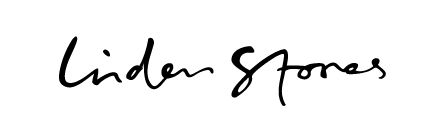 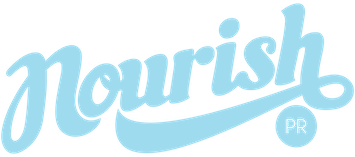 November, 2021 This autumn, the picturesque village of Audlem - perched on the Shropshire Canal in Cheshire - will become home to the latest venture of some of the most exciting and celebrated hospitality talent in the country: partners in life and work Laura Christie (co-founder of the brilliant Oklava restaurant in London, alongside chef Selin Kiazim) and Chris Boustead.On Tuesday 23rd November, Laura and Chris will open the doors of Linden Stores: a family-run village spot serving interesting wines and seasonal British dishes for 20 covers to dine in.Laura (front of house) and Chris (Head Chef) live in Alsager, hailing originally from The Wirral and Scarborough respectively. They met in 2011 in London, where they were both working for Salt Yard Group, and opened the original Linden Stores in Islington in 2017. They have since moved to Cheshire with their son and some time assistant Ollie and taken Linden Stores with them, opening in the beautiful village of Audlem, November 2021.Linden Stores is named after the street Chris grew up on, and the menu can be described as a refined take on the hearty, robust flavours of his childhood. Locals and visitors alike can look forward to the likes of Pickled mussels (£6); Black pudding scotch egg with tomato chutney (£8); Bubble and squeak croquettes with Bovril mayo (£7); Lamb neck, pumpkin purée, rainbow chard, and blackberry (£14); and Roasted cauliflower with Lincolnshire Poacher and truffle crumb (£10). Linden Stores has an exciting collection of well priced and accessible wine available both in the restaurant and retail to take away as well as a selection of British food products and a menu of beautiful plates designed to share. There will also be an online offering for local delivery and collection from the shop of specially selected wine crates, and a selection of Christmas hampers.“We know from the many chats with local residents that there is a lot of excitement about our offering which we are so pleased about. There are some fantastic pubs and tea shops but nothing offering quite what we are so we feel it’s a nice compliment to a busy little village as opposed to treading on any toes! - LauraChris and Laura bring a combined 30 years of hospitality experience to their latest venture, along with serious passion and dedication. They greatly hope Linden Stores will become a favourite among locals, and have a series of wine evenings in the pipeline to help facilitate that.About LauraLaura is the co owner of widely acclaimed Oklava in Shoreditch, London. She started working in restaurants part time at university and fell in love with hospitality moving to London and working for both ETM Group and Salt Yard Group prior to opening Oklava and Linden Stores. She is passionate about wine and manages the lists at both sites.About ChrisChris started at the kitchen sink at 15. He left Scarborough to pursue cooking and worked under chefs including Ben Tish and James Cochran before setting up Linden Stores. Chris is inspired by the best of seasonal British produce.www.lindenstores.co.ukFor press enquiries please contact rebecca@nourishpr.com	